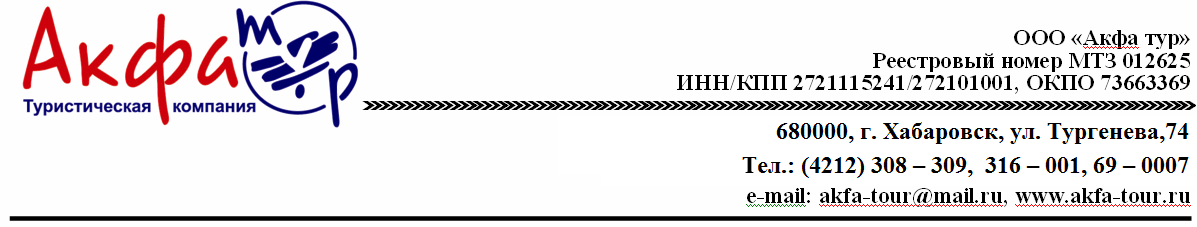 Групповой Гранд Тур в Японию  “Миядзима-Курасики-Химедзи-Киото”. Март 2019.Группа 2.8 дней / 7 ночейМиядзима - Окаяма-Курасики-Химедзи-Киото26.03.2019–02.04.2019Авиаперелет: из Хабаровска - 25 900 руб/чел (без багажа), 30 900 руб/чел (с багажом) .БЛОК МЕСТиз Владивостока - от 24 500 руб/чел (без багажа), 30 600 руб/чел (с багажом). !!!Внимание! Все дополнительные экскурсии заказываются до выезда!28.03 - ДОПОЛНИТЕЛЬНАЯ ЭКСКУРСИЯ ПО Г. ХИРОСИМА 9 000 руб/чел. (при группе от 6 чел.)01.04 - ДОПОЛНИТЕЛЬНАЯ ЭКСКУРСИЯ  "ТОКИО СОВРЕМЕННЫЙ" 9500 руб/чел. (при группе от 6 чел.)Отели для данного тура:г. Хиросима: “ToyokoInnHiroshimaEkimaeOhashiMinami”   три звезды ***г. Окаяма : “ToyokoInnOkayama-ekiNishi-guchiMigi”   три звезды ***г. Осака : “ToyokoInnShinOsakaHigashiMikuniekimae”   три звезды ***г.Токио “ToyokoInnTokyoShinagawaKonan-guchiTennozuIsle” три звезды *** В стоимость Гранд тура в Японию  “Миядзима-Курасики-Химедзи-Киото” включено:- проживание в отеле сети «ToyokoInn » в двухместных или одноместных номерах с завтраком;                                       - День 1 – трансфер в отель с русскоговорящим гидом на скоростном поезде Narita Express / общественном транспорте (скоростной поезд);                                                                                                                                                               - День 8 – трансфер в аэропорт с русскоговорящим гидом на скоростном поезде Narita Express;                                           - 4экскурсионных дня с гидом на заказном автобусе;                                                                                                                      - 4 обеда во время экскурсий;                                                                                                                                                                   - входные билеты по экскурсионной программе;                                                                                                                                - мед.страховка;                                                                                                                                                                                               - оформление визы.                                                                                                                                                                                                        Дополнительно оплачивается:- авиаперелет Хабаровск–Токио-Хабаровск;  - дополнительные услуги и экскурсии, не включенные в программу.Проживание в ДВ номере/с чел.Проживание в ОДН номере/с чел.Ребенок до 12-ти лет на доп.кроватиРебенок до 12-ти лет без доп.кровати97 900 руб.108 900 руб.92 900 руб.87 900 руб. ДЕНЬ 1Хабаровск//Владивосток//ЮЖХ- Токио-Хиросима26.03Вылет из Владивостока//Хабаровска//Южно-Сахалинска в Токио.  Прибытие в Токио, встреча с гидом. Переезд на скоростном поезде Синкансен в г.Хиросима.Гид  13:00-16:00, 20:00-22:00ДЕНЬ 2Миядзима27.03Экскурсия на остров Миядзима с гидом на заказном транспорте включает в себя посещение: Святилища Ицукусима, «О-Тории», храма Дайсё-ин, сувенирной улочки,а также Вы прокатитесь на канатной дороге на гору Мисэн.(Завтрак, обед). Гид, заказной автобус с 08:30-18:30.ДЕНЬ 3Хиросима28.03Свободный день. (Завтрак в отеле). **Возможна экскурсия за дополнительную плату. ДОПОЛНИТЕЛЬНАЯ ЭКСКУРСИЯ ПО Г.ХИРОСИМА. Стоимость 9 000  руб/чел. (при группе от 6 чел.)Экскурсия по Хиросиме с гидом на общественном транспорте в себя посещение: сада Сюккей-эн,  замка Хиросима, Мемориального парка Мира (Мемориальный Кенотаф «Огонь мира», Детский памятник мира), Мемориального музея мира. *** Обед включенГид, общественный транспорт 09:00-17:00.ДЕНЬ 4Курасики29.03Экскурсия в средневековый город Курасики с гидом на заказном автобусе включает в себя: посещение Дома Охаси, прогулку по торговой улочке г. Курасики и историческому району Бикан.(Завтрак, обед). Гид, заказной автобус 08:30-18:30.ДЕНЬ 5Химедзи - Осака30.03Экскурсия в г. Химедзи с гидом на  заказном транспорте включает в себя посещение: самого красивого замка Японии "Химедзи", любование сакурой в призамковом парке "Коко-эн". Переезд на скоросном поезде Синкансен в г. Осака. (Завтрак, обед). Гид, заказной автобус 08:30-16:00.ДЕНЬ 6Киото31.03Экскурсия на заказном транспорте включает в себя посещение: Бамбукового леса в районе Арасияма, Золотого павильона – Кинкакудзи, квартала гейш Гион,а также храма чистой воды "Киемизу-дэра". Переезд на скоросном поезде Синкансен в г. Токио. (Завтрак, обед). Гид, заказной автобус с 08:30-18:30.ДЕНЬ 7Токио01.04Свободный день. (Завтрак в отеле). **Возможна экскурсия за дополнительную плату. ДОПОЛНИТЕЛЬНАЯ ЭКСКУРСИЯ "ТОКИО СОВРЕМЕННЫЙ". Стоимость 9500  руб/чел. (при группе от 6 чел.)Экскурсия на общественном транспорте включает в себя посещение: района небоскребов Синдзюку, смотровой площадки Токийской мэрии, перекресток Сибуя, памятник Хатико, а также Любование сакурой в парке СиндзюкуГёэн. *** Обед включен.Гид, общественный транспорт 09:00-17:00.ДЕНЬ 8Токио – Хабаровск//Владивосток // ЮЖХ02.04Выписка из Отеля. Встреча с гидом, трансфер в аэропорт на скоростном поезде Narita Express. Вылет в Хабаровск//Владивосток//Южно-Сахалинск.(Завтрак) Гид с 09:00-15:00.